COMMISSION CONSULTATIVE PARITAIRE DU      	Catégorie 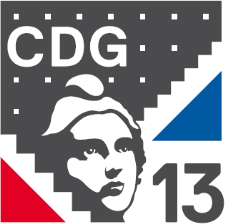 LICENCIEMENT POUR INSUFFISANCE PROFESSIONNELLEPièces à joindre (copies) : Rapport caractérisant l’insuffisance professionnelleCompte-rendu de l’entretien préalable, le cas échéantLe ou les comptes rendus d’évaluation professionnelleLe ou les contrats de travailFiche de posteLa Collectivité : L’autorité territoriale, vu et approuvé le Cachet et signatureArticle 39-2 du décret n°88-145 : L'agent contractuel peut être licencié pour un motif d'insuffisance professionnelle.A compléter par informatique – Un tableau par agentAvis de la CCP :NOM - PrénomGrade ou emploiDate de recrutement Date d’effet envisagée du licenciementNature des fonctions exercées par l’agent :Nature des fonctions exercées par l’agent :Nature des fonctions exercées par l’agent :Nature des fonctions exercées par l’agent :